            Our Lady of Good Counsel Girls’ National School         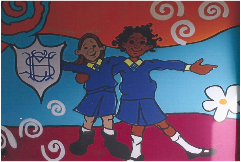 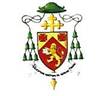 Ferrybank, Waterford, X91 TK37 Roll No: 12007GANNUAL ADMISSION NOTICE for the 2023/2024 School YearAdmission Policy and Application FormA copy of the school’s Admission Policy and the Application Form for Admission and Enrolment for the 2023/2024 school year is available:On the school’s website:	www.goodcounselgns.ie orOn request: By emailing secretary.ferrybankgns@gmail.com or by writing to: Our Lady of Good Counsel GNS, Ferrybank, Waterford, X91 TK37Application and Decision Dates for admission to the 2023/2024 school yearThe following are the dates applicable for admission to Junior Infants*Failure to accept an offer within the prescribed period above may result in the offer being withdrawnNote: the school will consider and issue decisions on late applications in accordance with the school’s admission policy.Number of places being made available in 2023/2024The school will commence accepting applications for admission on  14th November 2022The school shall cease accepting applications for admission on (There must be a minimum period of 3 weeks between this date and the commencement date for accepting applications for admission)13th January 2023The date by which applicants will be notified of the decision on their application is    3rd February 2023The period within which applicants must confirm acceptance of an offer of admission is*16th February 2023The number of places being made available in Junior Infants is 27